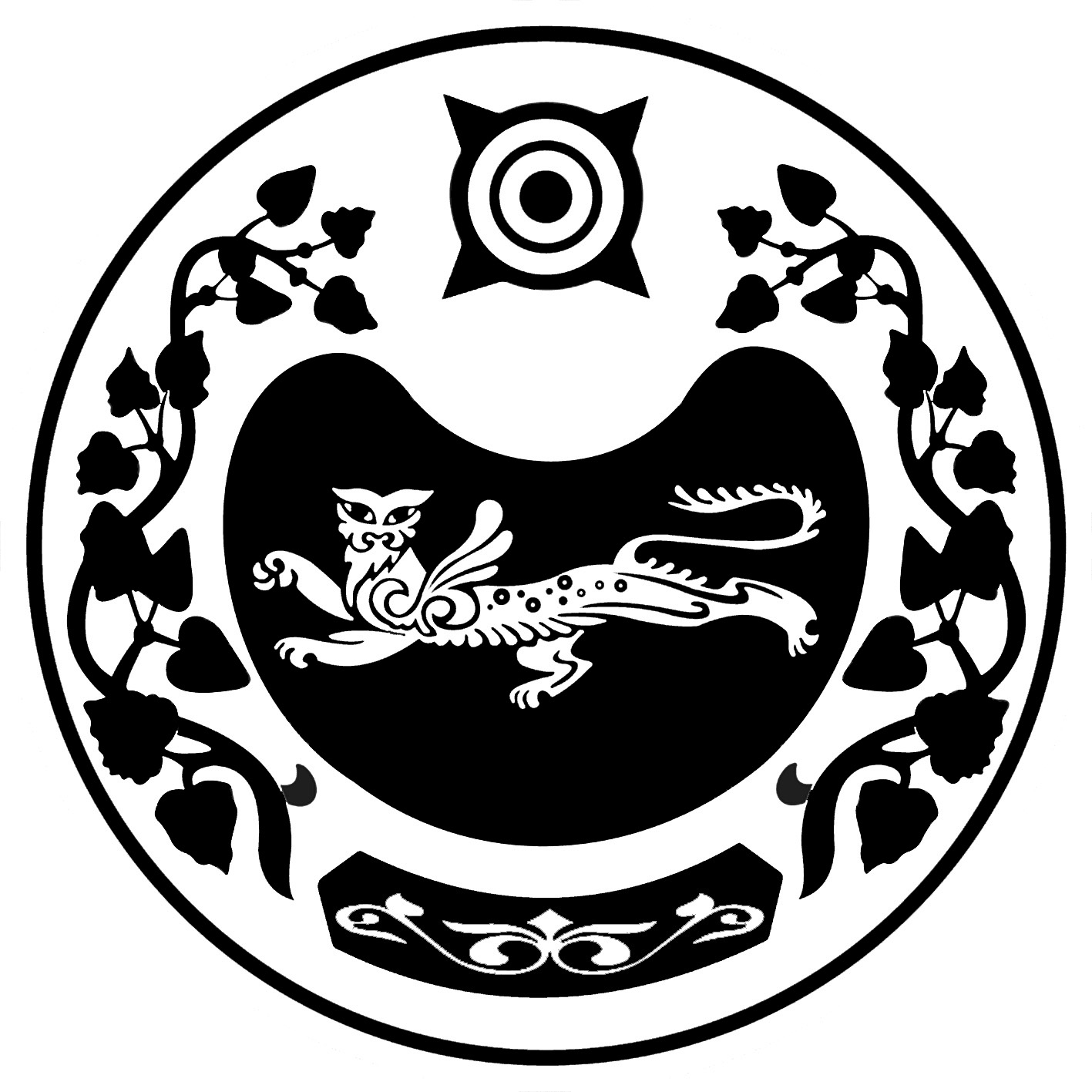                                                  ПОСТАНОВЛЕНИЕ                                                       от   19.01.2022г.      № 11/1 -пс. КалининоО признании утратившими силу отдельныхпостановлений администрации Калининского сельсоветаС целью приведения муниципальной нормативной правовой базы в соответствие с федеральным законодательством, руководствуясь Уставом муниципального образования  администрация Калининского сельсоветаПОСТАНОВЛЯЕТ:1. Признать утратившими силу следующие постановления администрации Калининского сельсовета:  - от 29.03.2013г. № 83-п «Об утверждении Положения «Об осуществлении муниципального контроля за обеспечением сохранности автомобильных дорог на территории Калининского сельсовета»»;   - от 27.06.2013г. № 158-п «Об  утверждении административного регламента и порядка по осуществлению муниципального жилищного контроля на территории Калининского сельсовета»;  - от  27.12.2013г. № 278-п «Об утверждении Порядка осуществления   муниципального жилищного контроля на территории Калининского сельсовета».           2. Настоящее постановление разместить на официальном сайте поселения в сети Интернет.          3. Контроль за исполнением данного постановления оставляю за собой.Глава  Калининского сельсовета                                                          Сажин И.А.РОССИЯ ФЕДЕРАЦИЯЗЫХАКАС РЕСПУБЛИКААFБАН ПИЛТIРI  АЙMAATAЗOБА ПИЛТIРI ААЛ  ЧÖБIHIҢYCTAF ПACTAAРОССИЙСКАЯ ФЕДЕРАЦИЯРЕСПУБЛИКА ХАКАСИЯУСТЬ-АБАКАНСКИЙ РАЙОНАДМИНИСТРАЦИЯКАЛИНИНСКОГО СЕЛЬСОВЕТА